Приложение 1Виды батика. Горячий батик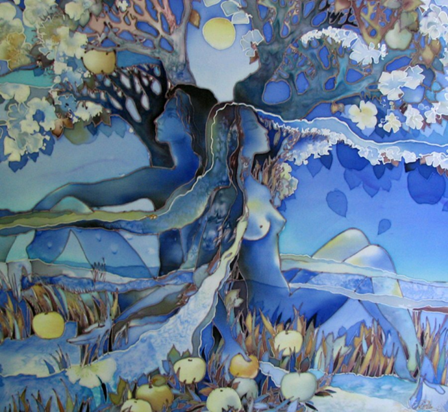 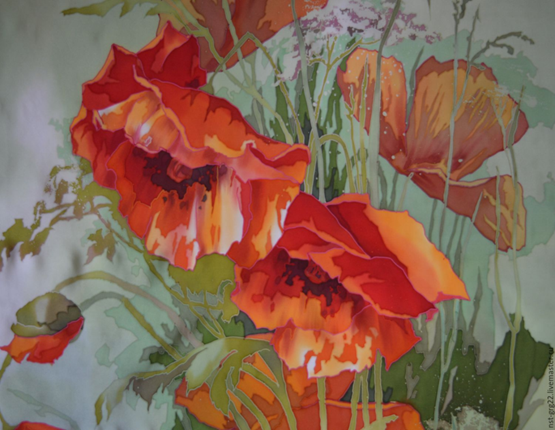 